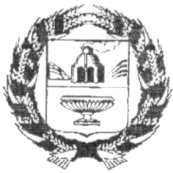 АДМИНИСТРАЦИЯ НОВОДРАЧЕНИНСКОГО СЕЛЬСОВЕТА ЗАРИНСКОГО РАЙОНА АЛТАЙСКОГО КРАЯП О С Т А Н О В Л Е Н И Е 30.01.2023                                                                                                                    № 1с. НоводрачениноОб установлении стоимости услуг, предоставляемых согласно гарантированному перечнюуслуг по погребениюВ соответствии с пунктом 3 статьи 9 Федерального закона от 12.01.1996 №8-ФЗ «О погребении и похоронном деле» Администрация Новодраченинского сельсовета, ПОСТАНОВЛЯЕТ:1. Установить с 01 февраля 2023 года стоимость услуг, предоставляемых согласно гарантированному перечню услуг по погребению, установленному пунктом 1 статьи 9 Федерального закона от 12.01.1996 №8-ФЗ «О погребении и похоронном деле»,  в размере 8962,50  рублей с учетом районного коэффициента.           2. Постановление Администрации Новодраченинского сельсовета от 31.01.2022 № 3 «Об установлении стоимости услуг, предоставляемых согласно гарантированному перечню услуг по погребению» считать утратившим силу с 01.02.2023 г.3. Настоящее постановление обнародовать в установленном законом порядке.4. Контроль за исполнением настоящего постановления оставляю за собой. Глава Администрации сельсовета                                                         О.П.Гоношилов